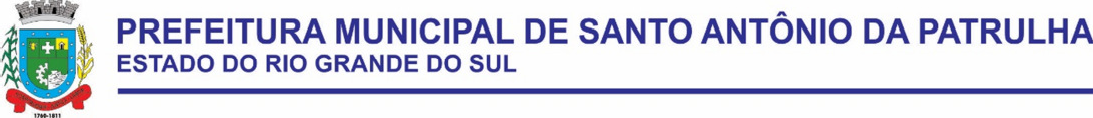 EDITAL 02/2019 PROCESSO SELETIVO SIMPLIFICADO                                                      ANÁLISE DE CURRÍCULO                                                         RESULTADO FINALSanto Antônio da Patrulha, 22 de abril de 2019.Comissão de Processo Seletivo Simplificado Portaria Municipal n.º 606/2017, n.º 472/2018 e 1.180/2018.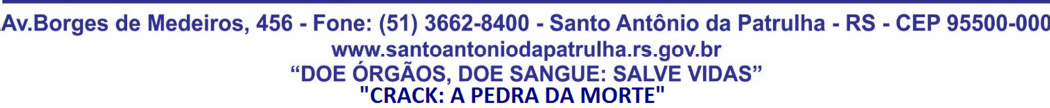 ClassificaçãoINSTRUTOR DE CANTO / CORAL1ºDouglas José da Silva Marques de Oliveira2ºCaroline Barcellos Migliavaca3ºClauber Gil Souza